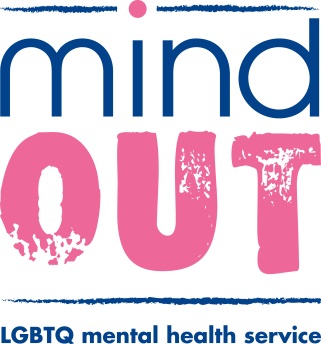 August  2015September 2017Dear Applicant,Thank you for your interest in the Volunteer Counsellor post with MindOut.Enclosed with the application pack are:a job description and person specificationan application form If you would like this information in another format, e.g. large print or audio recorded please let us know.The MindOut counselling service offers low cost, short term, time limited counselling (12 weeks) to members provided by and for LGBTQ people. As a volunteer counsellor we ask that you are able to commit to the service for at least 12 months and that you are willing to work with up to four clients per week. You will need to attend a monthly counsellor’s team meeting which takes place on the first Wednesday of every month from 6pm to 8pm. The service provides group supervision in groups of 4, for two hours fortnightly. In order to keep the service sustainable we ask our volunteer counsellors to contribute £10 per session towards the cost of supervision, this is payable a month in advance.  As a volunteer counsellor we will provide you with ongoing training as appropriate to your role and a full induction to the service will be provided. Interviews will be held on Monday 25th September. If successful a full day’s induction to the service will take place on Saturday 14th October. Yours sincerely,            		George TideyCounselling Coordinator MindOutMindOutlesbian, gay, bisexual  transgender and queer mental health serviceJob DescriptionJob Title: Volunteer CounsellorResponsible to: Counselling CoordinatorSummary of Duties To provide short term, time limited counselling to clients accessing the counselling service. This will include committing to regular dates and times with clients, attending monthly counsellors meetings, attending fortnightly supervision and maintaining client notes and records. Main tasksto work with 4 clients per week to maintain client notes and recordsto attend supervisionto attend any training as requiredto attend monthly counsellors meetingsto handle cash and record this appropriatelyto follow all policies and procedures in relation to the roleto assess clients for trainee counsellors (qualified volunteer counsellors only)to follow the BACP ethical framework for good practiceto maintain strict confidentiality with regard to information given by and information about clientsThis job description will be reviewed periodically with the post holder to take account of changing demands. PERSON SPECIFICATION See below the experience, skills, knowledge and competencies required to carry out the tasks described within the job description.  Please ensure that you use examples to demonstrate how you meet each individual criterion on your application form. Criteria marked ‘A’ will be used to shortlist candidates and criteria marked ‘I’ will be assessed during the interview stage.  Criteria marked E are Essential to the role, D are desirable for the role. MindOut    Recruitment information                         September 2017Who we areMindOut has been run by and for LGBTQ people with lived mental health experience for 18 years.Our services include:advice and information mental health advocacy, including urgent need advocacytrans specific advocacy and group workpeer support group workpeer mentoringon-line supportwellbeing courses and workshopssuicide prevention initiatives, including Out of the Blue peer support groupsocial groups and outingsLGBTQ affirmative practice training and trans awareness trainingAll of our work is provided by out LGBTQ mental health workers.  We aim to create safe spaces for people to be LGBTQ and explore their mental and physical health.  Counselling ServiceMindOut is setting up a counselling service run by and for LGBTQ people.  Counselling will be provided by a team of volunteers, a mix of qualified and trainee counsellors.  The Coordinator will recruit volunteers, provide an in-house training programme, liaise with external supervisors and allocate clients. The service will aim to keep waiting times between referral and assessment and between assessment at start of counselling to a minimum, communicating regularly with those who are waiting.  All clients will make a financial contribution  based on a self-defined sliding scale, a minimum contribution of £5 per session.This is a new service, being set up after the recent closure of the LGBT Switchboard counselling service.All MindOut services are impartial, non-judgemental, confidential and person-centred.  Service user participation in all aspects of the planning, delivery and governance of the organisation and its services is key to our work.Our ServicesAll of our services are independent, confidential, flexible and work alongside service users. Our Advocacy service provides support, representation and information about rights, medication, treatment and any other relevant issue tailored to an individual’s need.   Our Wellbeing project works in Brighton & Hove and East and West Sussex to deliver workshops, courses and group opportunities.Our Peer Mentoring and on-line support service is run by a volunteer team supported by a member of staff.Our Peer Support Group Work service offers a weekly programme of both closed, open and social groups, suicide prevention group work and themed groups.MindOut’s HistoryFor the first 12 years, MindOut was a project within Mind in Brighton and Hove.  From 1st April 2011 MindOut became an independent organisation, a charity and a company limited by guarantee.  We moved to offices at Community Base.Staff TeamThe MindOut staff team consists of the Chief Executive, Service Manager, two Senior Practitioners, four Advocacy Workers, a Business Development Manager, a Counselling Coordinator, two Administrators and  two Group Workers working between 5 and 10 hours per week.Volunteer TeamCurrently MindOut has 35 volunteers working on the Peer Mentoring and online service and  one group work volunteer.Are you currently a member/anticipate seeking membership of BACP/UKCP/another professional body?Professional body                        ……………………………………………………Current member        Yes/NoMembership number………………                  Renewal date………….Seeking membership Yes/NoI confirm that to the best of my knowledge the information given on this form is true and correct and can be treated as part of any subsequent contract of employment.Education and Training Assessment Process Essential  or Desirable 1 Be studying on, or qualified from, a recognised Counselling/Psychotherapy qualification at level 7 (post graduate) or higherA&I E 2Membership of BACP, UKCP or similar professional bodyA&IE3 Experience 4Experience and an understanding of mental health issues. Personal experience will be viewed positively A&I E 5Personal understanding and experience of lesbian, gay, bisexual, trans and queer identities A&I E 6Experience of working within voluntary sector counselling services A&I D 7 Experience of the assessment of clients for counselling A&I D8Commitment to working within the BACP’s Framework for Good Practice   A&I E 9Experience of an affirmative approach to LGBTQ mental health issues A& I D10Training/qualification in a relational counselling model A&IE Skills and Abilities 11Ability to engage with vulnerable adults and people in distress A&I E 12Ability to establish and maintain positive professional boundaries A&I E 13Written and oral communication is concise and accurate A&I E 14Personal qualities including empathy, integrity, humility and ability to engage in reflective practice  A&I E 15Ability to work flexibly as part of a team, supportive and able to understand impact of role on others A&I E 16Strong communication and interpersonal skills and the ability to develop and maintain relationships with a wide range of colleaguesA&I E 17Excellent organisational skills, in order to manage client data A&I E 18Be self-aware and be committed to your own personal and professional developmentA&IE Knowledge 19Understanding of and demonstrable commitment to equal opportunities and understanding of diversity within LGBTQ communities A&I E                                                                  MINDOUT Please complete in type or black inkApplication for the appointment of:PERSONAL DETAILS (IN BLOCK/CAPITAL LETTERS)SURNAME & TITLESURNAME & TITLESURNAME & TITLESURNAME & TITLESURNAME & TITLESURNAME & TITLEFIRST NAMEFIRST NAMEFIRST NAMEPreferred PronounPreferred PronounPreferred PronounPreferred PronounPreferred PronounTEL -  Home:TEL -  Home:TEL -  Home:TEL -  Home:Work:Mobile:Mobile:E- mailE- mailIf you are currently employed, may we contact you discreetly at work?If you are currently employed, may we contact you discreetly at work?If you are currently employed, may we contact you discreetly at work?If you are currently employed, may we contact you discreetly at work?If you are currently employed, may we contact you discreetly at work?If you are currently employed, may we contact you discreetly at work?If you are currently employed, may we contact you discreetly at work?If you are currently employed, may we contact you discreetly at work?If you are currently employed, may we contact you discreetly at work?If you are currently employed, may we contact you discreetly at work?If you are currently employed, may we contact you discreetly at work?If you are currently employed, may we contact you discreetly at work?If you are currently employed, may we contact you discreetly at work?If you are currently employed, may we contact you discreetly at work?If you are currently employed, may we contact you discreetly at work?If you are currently employed, may we contact you discreetly at work?If you are currently employed, may we contact you discreetly at work?If you are currently employed, may we contact you discreetly at work?If you are currently employed, may we contact you discreetly at work?If you are currently employed, may we contact you discreetly at work?Yes/NoYes/NoEDUCATION AND TRAININGEDUCATION AND TRAININGEDUCATION AND TRAININGPlease give details of your educational qualifications and experience including short courses where appropriate. Please continue on additional sheets if you need to expand this section. When detailing your counselling course please note the modality of the course.Please give details of your educational qualifications and experience including short courses where appropriate. Please continue on additional sheets if you need to expand this section. When detailing your counselling course please note the modality of the course.Please give details of your educational qualifications and experience including short courses where appropriate. Please continue on additional sheets if you need to expand this section. When detailing your counselling course please note the modality of the course.VenueDateCourses/QualificationsMember of professional bodySignatureDate:EMPLOYMENT HISTORY (INCLUDING VOLUNTARY WORK)List in date order with present or most recent firstPlease continue on additional sheets if you need to expand this section.Name and Address of EmployerJob title and brief description of responsibilitiesFromToReasons for leavingIf you are currently employed, please state your notice period:GAPS IN EDUCATION/EMPLOYMENT HISTORYIf you have any gaps of 6 months or more in your education/employment history, please let us know in the following table.  Please continue on additional sheets if you need to expand this section.FromToReasons for gapKNOWLEDGE, SKILLS AND EXPERIENCE RELEVANT TO THE POSTThis is the most important part of the form, please detail the knowledge, skills and previous experience you have in relation to counselling and in relation to each point in the person specification for this role. If this is your first counselling placement you may wish to refer to skills practice sessions where relevant. Knowledge, skills and experience relevant to the post: StatementKnowledge, skills and experience relevant to the post (continuation)REFERENCESREFERENCESREFERENCESREFERENCESREFERENCESREFERENCESPlease give details of two people to whom we can apply for references concerning your suitability for this post.  One of these should be your current course tutor.  Please note we DO NOT accept friends or family members as referees.  If you do not wish us to contact either referee before informing you, please make this clear.   Any offer of employment will be subject to satisfactory references.Please give details of two people to whom we can apply for references concerning your suitability for this post.  One of these should be your current course tutor.  Please note we DO NOT accept friends or family members as referees.  If you do not wish us to contact either referee before informing you, please make this clear.   Any offer of employment will be subject to satisfactory references.Please give details of two people to whom we can apply for references concerning your suitability for this post.  One of these should be your current course tutor.  Please note we DO NOT accept friends or family members as referees.  If you do not wish us to contact either referee before informing you, please make this clear.   Any offer of employment will be subject to satisfactory references.Please give details of two people to whom we can apply for references concerning your suitability for this post.  One of these should be your current course tutor.  Please note we DO NOT accept friends or family members as referees.  If you do not wish us to contact either referee before informing you, please make this clear.   Any offer of employment will be subject to satisfactory references.Please give details of two people to whom we can apply for references concerning your suitability for this post.  One of these should be your current course tutor.  Please note we DO NOT accept friends or family members as referees.  If you do not wish us to contact either referee before informing you, please make this clear.   Any offer of employment will be subject to satisfactory references.Please give details of two people to whom we can apply for references concerning your suitability for this post.  One of these should be your current course tutor.  Please note we DO NOT accept friends or family members as referees.  If you do not wish us to contact either referee before informing you, please make this clear.   Any offer of employment will be subject to satisfactory references.Name:Name:Job Title:Job Title:In what capacity do you know them?In what capacity do you know them?Address:Address:Post code:Post code:Telephone:Telephone:E-mail:E-mailCan we contact before interview?Can we contact before interview?Yes/NoCan we contact before interview?Can we contact before interview?Yes/NoAPPLICANTS WITH DISABILITIESMindOut LGB&T Mental Health Project is committed to employing people with disabilities.  Please state any arrangements we can make to assist you, if called for interview or appointed to the post:Disciplinary /Criminal RecordDisciplinary /Criminal RecordMindOut undertakes not to discriminate unfairly against any subject of a Disclosure on the basis of conviction or other information revealed. Disciplinary: Have you ever been the subject of disciplinary action in the past?    No 	Yes   If Yes, please give details below Convictions: Have you ever been cautioned by the police or convicted of a criminal offence?            No 	Yes   	                        Have you ever been referred to the children’s or adult’s ‘barred’ list?                             No 	Yes   	If Yes to either question, please give details on a separate sheet. Note, this should exclude any spent convictions under Section 4(2) of the Rehabilitation of Offenders Act 1974, unless the job for which you are applying involves working directly with vulnerable adults, in which case both spent and unspent convictions cautions, bind overs and pending prosecutions must be declared.Disciplinary: Have you ever been the subject of disciplinary action in the past?    No 	Yes   If Yes, please give details below Convictions: Have you ever been cautioned by the police or convicted of a criminal offence?            No 	Yes   	                        Have you ever been referred to the children’s or adult’s ‘barred’ list?                             No 	Yes   	If Yes to either question, please give details on a separate sheet. Note, this should exclude any spent convictions under Section 4(2) of the Rehabilitation of Offenders Act 1974, unless the job for which you are applying involves working directly with vulnerable adults, in which case both spent and unspent convictions cautions, bind overs and pending prosecutions must be declared.THIS SECTION WILL BE DETACHED AND WILL NOT BE SEEN BY THE SELECTION PANEL.  IT WILL BE USED ONLY FOR MONITORING PURPOSESEQUAL OPPORTUNITIES IN EMPLOYMENT – STATEMENT OF POLICYMindOut LGBTQ Mental Health Project is an equal opportunities employer and will apply objective criteria to assess merit.  MindOut  aims to ensure that no job applicant or employee receives less favourable treatment on the grounds of  nationality, religion, ethnicity, gender, gender expression, marital status, pregnancy or maternity, sexual orientation, age or disability or is disadvantaged by conditions or requirements which cannot be shown to be justifiable.  MindOut  is particularly concerned not to discriminate against applicants who have lived experience of mental health issues.Selection criteria and procedures will be reviewed frequently to ensure that individuals are selected, promoted and treated on the basis of their relevant merits and abilities.  All employees will be given equal opportunity and where appropriate and possible, special training to enable them to progress within and outside the organisation.  MindOut  is committed to a programme of action to make this policy fully effective.Would you please provide the following information which will be treated as confidential but which will assist us to monitor and implement our Equal Opportunities Policy.  Your application will not be affected by the information provided or if you choose not to complete part or all of this section.APPLICATION FOR THE POST OF:Please state here where you saw the post advertised DOB:How would you describe your gender?FemaleMaleOtherDo you or have you ever identified as transgender?YesNoHow would you describe your sexual orientation?BisexualGayHeterosexualLesbianUnsureWhich category best describes your ethnic or cultural origin?AsianAsianMixedMixedWhiteWhiteAsian BritishAsian & WhiteBritishBangladeshiBlack African & WhiteIrishIndian Black Caribbean & WhiteEuropeanPakistaniOtherOtherOtherBlackBlackChinese or Other Ethnic GroupChinese or Other Ethnic GroupChinese or Other Ethnic GroupChinese or Other Ethnic GroupBlack BritishChineseGypsyAfricanArabTravellerCaribbeanJewishOtherSudaneseIf you have a religious or other belief how would you describe it?Agnostic               Christian            Jewish                      SikhAtheist                   Hindu           Muslim                   OtherBuddhist                      Jain            PaganOther belief: Other belief: Other belief: Other belief: Are your day to day activities limited because of a health problem or disability which has lasted, or is expected to last, at least 12 months?Yes a little             Yes a lot                   No (don’t answer next question)If you answered yes, please state the type of impairment. If you have more than one, please indicate all that apply. If none apply, please mark “other” and write an answer in (examples given as guidance)Developmental conditionMental health conditionMental health conditionPhysical impairmentLearning disability/difficultyLong standing illnessLong standing illnessOther (please sate)